Publicado en Madrid el 28/07/2021 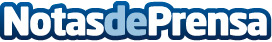 Finteca cierra una ronda de inversión de 750.000 euros liderada por Archipélago Next y Sociosinversores.comFinteca, la plataforma hipotecaria nacida en Nuclio Venture Builder, fundada por Carlos Blanco, y que pasó por la aceleradora Lanzadera de Juan Roig, ha gestionado más de 13.000 solicitudes de hipotecas con un valor de 1,7 millones de euros en el primer semestre de 2021. La compañía se está integrando con varias entidades bancarias, conectando su sistema para que estas últimas reciban los expedientes al instante. De momento ya está conectada con 4 bancos a tiempo real tecnológicamente hablandoDatos de contacto:Patricia López Lucas91 534 66 98Nota de prensa publicada en: https://www.notasdeprensa.es/finteca-cierra-una-ronda-de-inversion-de-750 Categorias: Inmobiliaria Finanzas Emprendedores E-Commerce http://www.notasdeprensa.es